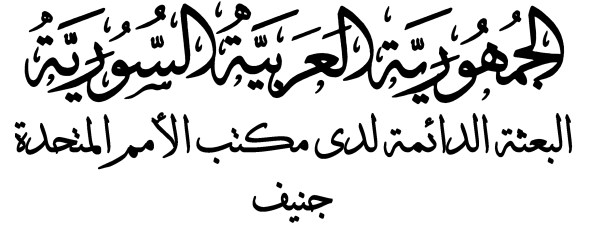 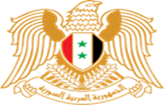 بيان الجُمهوريّـــة العربيــــّة السوريــّـةStatement by the Syrian Arab Republicالجولة الرابعة من آلية المراجعة الدورية الشاملة – الدورة 431 – 12 أيار   2023جلسة مناقشة التقرير الوطني لرومانيا Review of Romaniaشــــــــــــكراً  السيد الرئيس، نرحب بوفد رومانيـــــــــــــــــــــــــا. أخذنا علماً بالتقرير الوطني وبالجهود الرامية لتنفيذ توصيات الجولة السابقة من آلية المراجعة الدورية الشاملة، بما فيها تلك المتعلقة بإعمال الحقوق الاقتصادية والاجتماعية والثقافية وحماية الأشخاص الأكثر هشاشة، ونود تقديم التوصيات الآتية: تعزيز التدابير التشريعية والتنفيذية والقضائية المتصلة بمكافحة خطاب الكراهية العنصري بهدف التعامل مع انتشاره واسع النطاق، بصورة فعّالة وعاجلة. مواصلة الجهود الرامية إلى معالجة ارتفاع معدلات التسرب المدرسي بين أطفال الروما. تكثيف جهود مكافحة الإفلات من العقاب في جرائم الاتجار بالبشر، بما يضمن فعالية آليات تحديد الضحايا والتحقيق والملاحقة القضائية.  Thank you, Mr. President.We welcome the delegation of Romania. We took note of the national report and the efforts aimed at implementing the recommendations of the previous cycle of the UPR, including those aimed at realizing economic, social and cultural rights and protecting the most vulnerable. We would like to make the following recommendations:1. Strengthen legislative, executive and judicial measures related to combating racist hate speech to address its widespread effectively and urgently.2. Continue efforts to address the high rates of school dropout among Roma children.3. Intensify efforts to combat impunity for crimes of trafficking in persons, to ensure the effectiveness of the mechanisms of victim identification, investigation and prosecution.